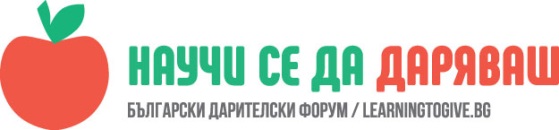 УРОК: Доброволчество, проекти в полза на общността, филантропия, дарители Стефка Пенева, учител в СУЕЕ „Св. Константин-Кирил Философ”, гр. РусеЧасовете са  проведени в III„A“ клас на 16.10.2017 г. и 23.10.2017г.Ако си направил добро – скрий; ако са направили добро на теб - разкажи.								Стара арабска мъдрост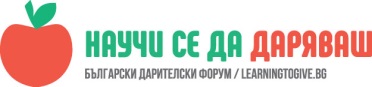 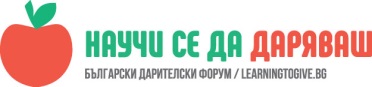 Целта на урока е  формиране на знания и умения за доброволчеството като инициатива в полза на общността. Учениците да предложат свои идеи за помощ и проекти в полза на другите. Материали маркери листи за напомняне и бележки снимки на паметника на дарителите в Свищов стари снимки от град Русе допълнители материали за дарителите от РусеОписание1 часУрокът започнах на 16.10. с игра с топка за припомняне  на познати за учениците народни будители. Децата посочваха известни личности и с какво са останали в историята ни. Учениците се запознаха с термините филантроп, доброволец и дарител.Разказах им за паметника на дарителите в Свищов.  Насочих учениците да погледнат снимката на паметника и да помислят върху изображението на двете „даряващи“ ръце и накацалите върху тях гълъби. Продължих с насочващи въпроси за дарителите защо даряват, каква е тяхната мисия и цел. Акцентирах върху надписа на панетника "На сърцатите дарители от признателни свищовци". Дискутирахме  по темата кой човек е наистина сърцат и как ученицитеразбират кой има голямо сърце.Продължихме с  въпроси как ние можем да помагаме, как да се отнасяме към другите, проявявайки съпричастност. Учениците споделиха своите идеи, че да помагаш е важно, че така правиш нещо за другите, а тока се чувстващ доволен. Темата продължи  с познатото за тях произведение „ Песен за доброто“ от Недялко Йорданов. Децата сами откриха, че с добрина и подадена ръка, може да се промени светът, че злото може да се победи с надежда и усмивка.Поставих за домашна работа да намерят, проучат и донесат допълнителни материали за известни русенски дарители или как в миналото русенци са творили добрина.2 часУрокът започнах на 23.10 с игра „ Кой съм аз“. Така с насочващи от мен въпроси си припомнихме имената и делата на народните будители. Продължихме темата с поставената за домашна работа задача. Учениците бяха потърсили и донесли допълнителни материали за дарителите от миналото на Русе, които споделиха със съучениците си.Със събраните материали  направихме  табло като съвместен проект за дарителите от Русе.Часът приключи със самооценка на учениците. Те сами коментираха кое им е било лесно, кое ги е затруднило и какво ново са научили за дарителите. Поставих за задача на децата  да помислят как да се включим  и с какво и ние можем да помогнем на другите. „Когато направиш добро, няма нужда се хвалиш“„Най – важното в живота е да  си добър.“ „ Ако си добър и светът става по - добър.“Не срещнахме разбиране и ни отказаха помощ от Историческия музей по темата   за известни русенските дарители. Можеше да потърсим помощ и от Регионалната библиотека и Държавния архив Русе . 
